Зарегитрировали работу в праздники и выходные дни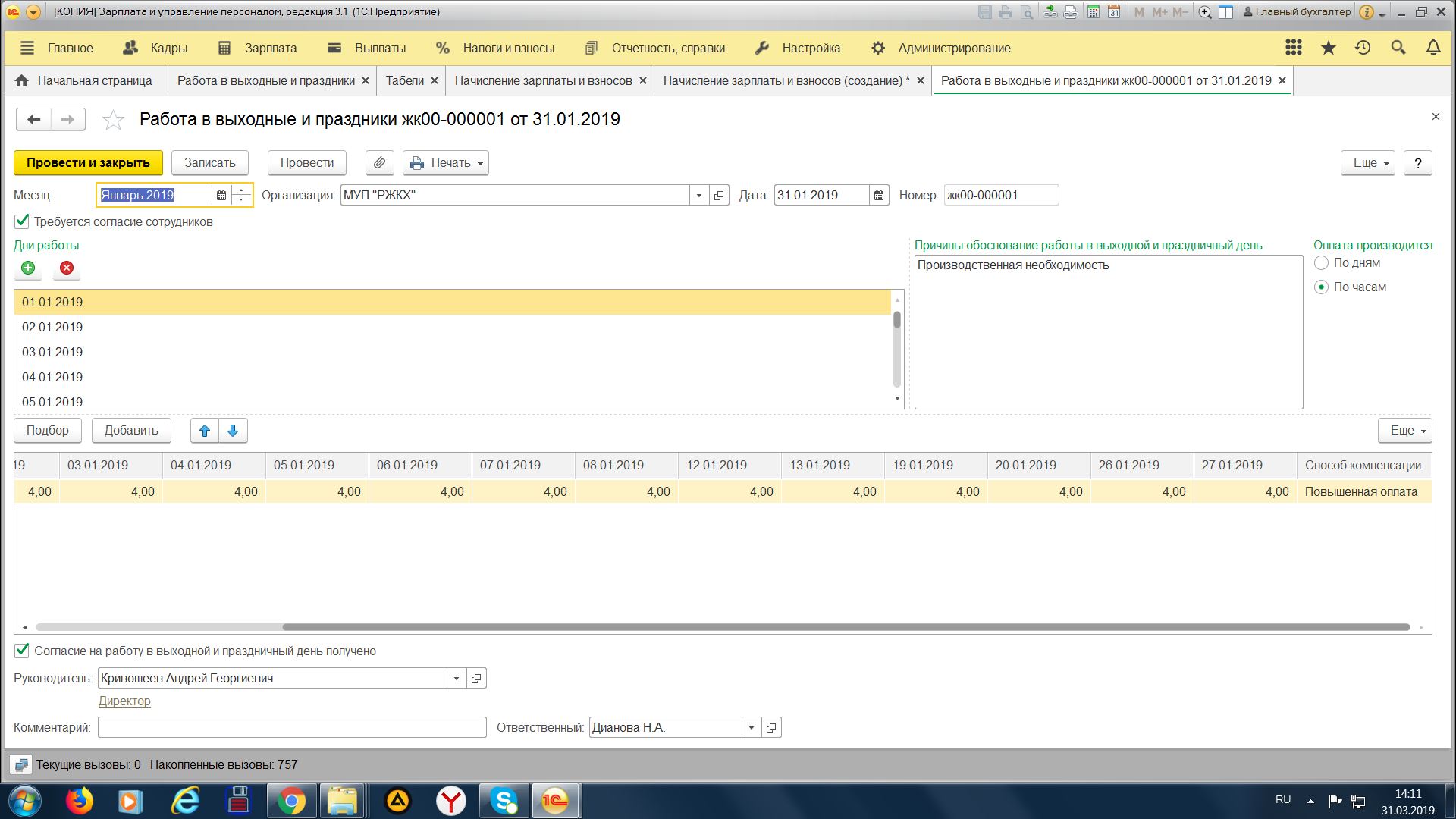 При начислении заплаты начисляется доплата за работу в праздничные дни , почему программа  выбирает данный  вид начисления , а не оплату в выходные и праздничные дни.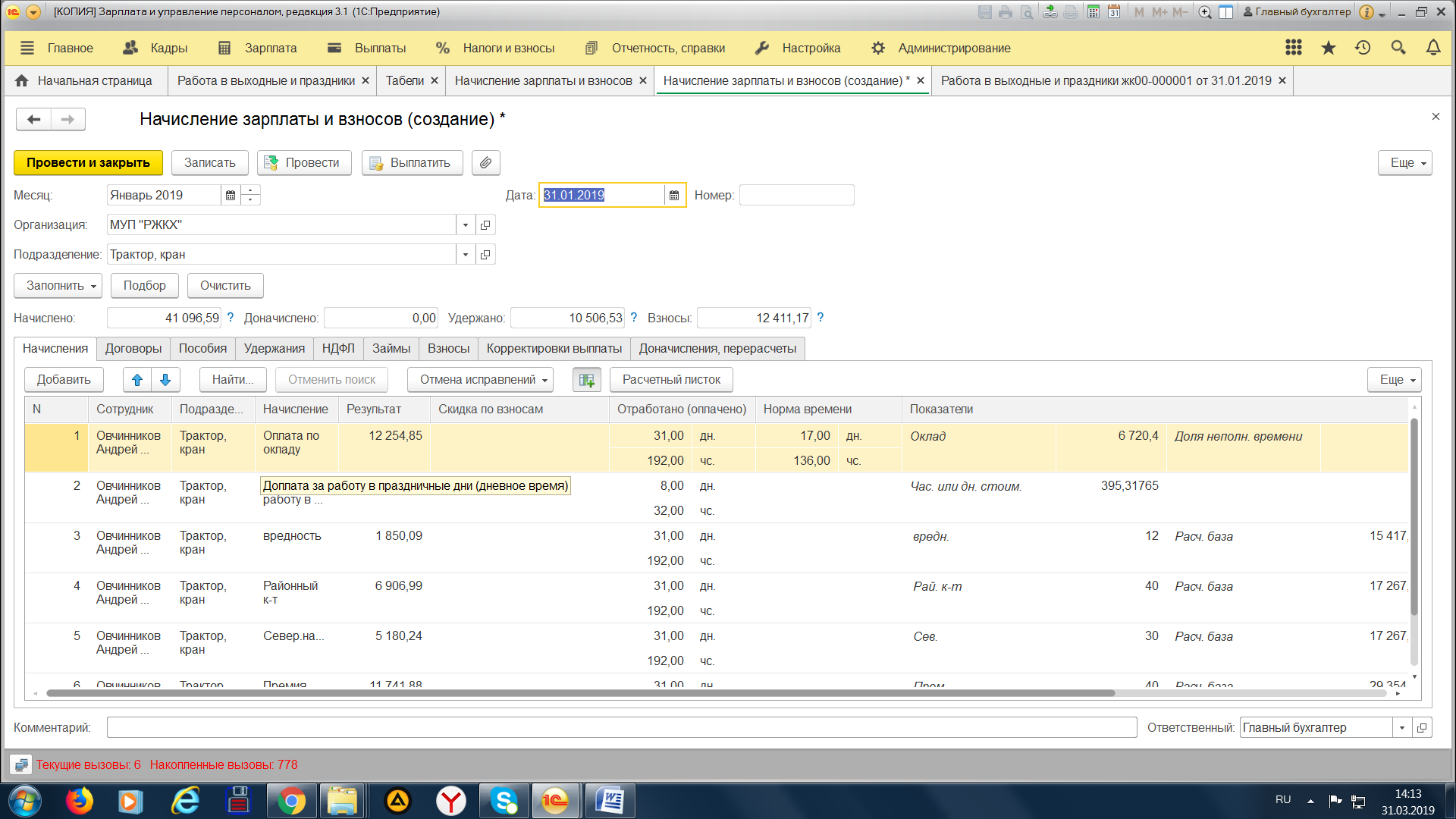 